The War Between the ClassesChapter 2 - 3Vocabulary: Write the definition and write your own sentence using the vocabulary words indicated.Questions: Complete the following questions in full sentences (except for question 1).List the characters that are introduced in the first chapter, write a short description of each character (who they are, what qualities they possess…), and indicate the relationship each has with others in the novel.Use quotes from the story to show how Amy’s parents feel about Adam and how Adam’s parents feel about Amy.  Make sure you explain your answers in detail.Amy’s  parents:Quotation______________________________________________________________________________________________________________________________________________________________________________Explanation:____________________________________________________________________________________________________________________________________________________________________________Adam’s  parents:Quotation:______________________________________________________________________________________________________________________________________________________________________________  Explanation:____________________________________________________________________________________________________________________________________________________________________________Identify three examples of prejudice in the story so far.Example 1:______________________________________________________________________________________________________________________________________________________________________________________ Explanation:_______________________________________________________________________________________________________________________________________________________________________________________________________________________________________________________________________Example 2:______________________________________________________________________________________________________________________________________________________________________________________ Explanation:_______________________________________________________________________________________________________________________________________________________________________________________________________________________________________________________________________Example 3:______________________________________________________________________________________________________________________________________________________________________________________ Explanation:_______________________________________________________________________________________________________________________________________________________________________________________________________________________________________________________________________Compare Amy and Adam’s parents by filling out the Venn Diagram below.  How are the parents similar? How are they different?_________________							_________________	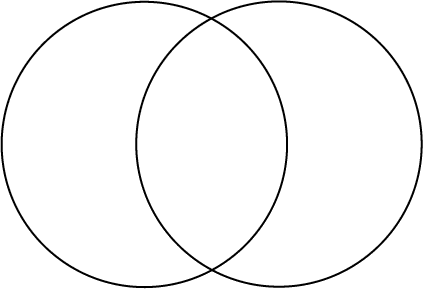            _________________	What is the color game?  Explain.____________________________________________________________________________________________________________________________________________________________________________________________________________________________________________________________________________________________________________________________________________________________________________WordPage #DefinitionSentence1. sallow122. tentative223. etiquette294. acquaintance315. sabotage325. contemptuously345. chide35CharacterDescriptionRelationships